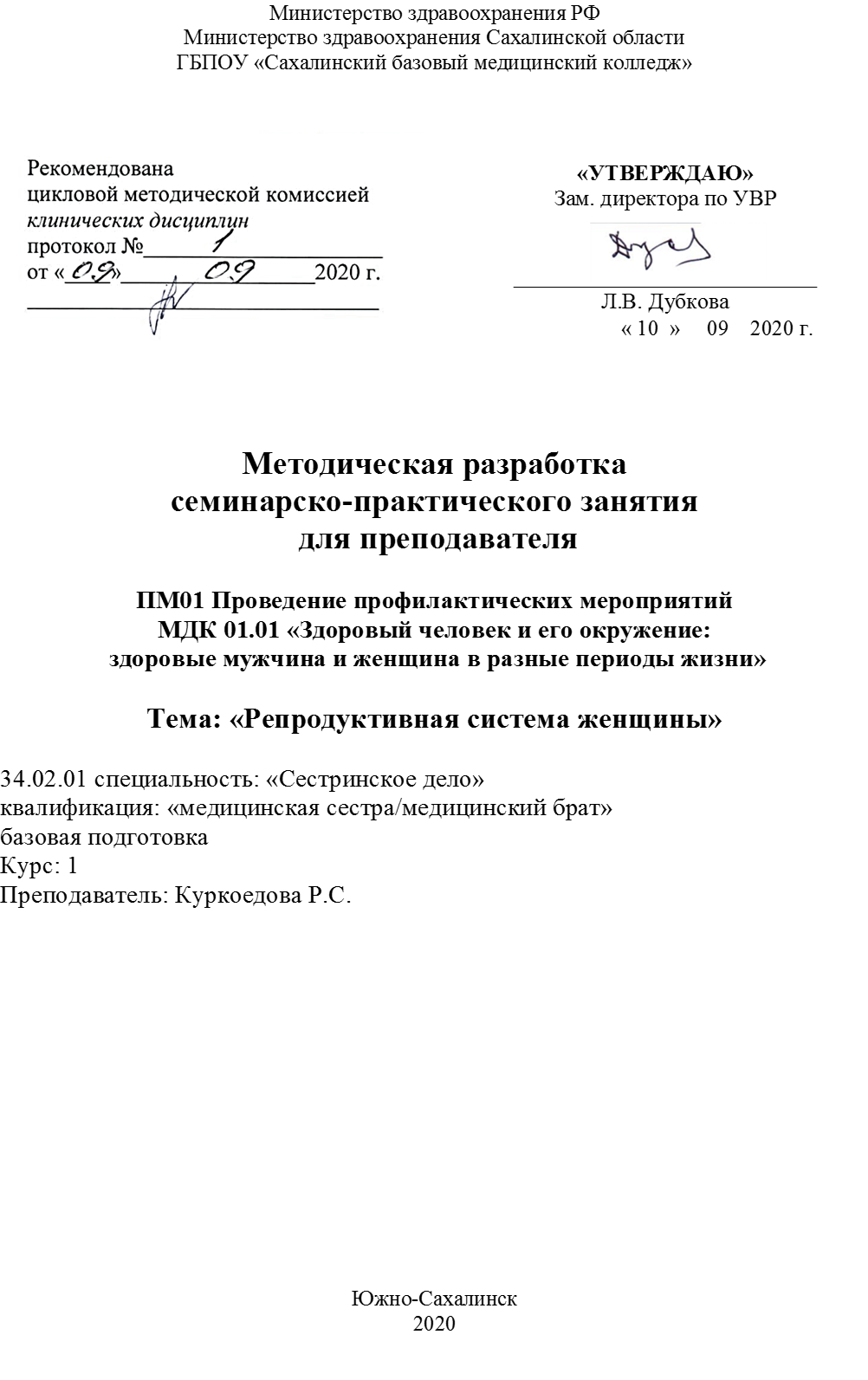 ТЕХНОЛОГИЧЕСКАЯ КАРТА ЗАНЯТИЯМетодические указания для преподавателяЦель составления методической разработки:Оказать студентам методическую и практическую помощь в усвоении учебного материала.Повышать качество и эффективность обучения студентов.Оказать методическую помощь преподавателям при подготовке к занятию.Обмен опытом работы с другими преподавателями. Методическая разработка составлена в соответствии с рабочей программой ПМ 01 Проведение профилактических мероприятий. МДК 01.01. Здоровый человек и его окружение.План занятияВид занятия: семинарско-практическое.Тип занятия: урок закрепления знаний и формирование умений и навыков.Форма занятия: групповаяДлительность занятия:270 минутМесто проведения: кабинет доклинической практикиМетоды обучения: Словесный, наглядный, практический, исследовательскийМежпредметные связи:  Методическое обеспечение занятия: Рабочая программа дисциплины. Календарно – тематический план. Методическая разработка практического занятия для преподавателя. Учебно-методическое пособие для самоподготовки студентов к занятию.Дидактические средства информации и контроля:Ситуационные задачи, задания тестового контроля;Результатом освоения МДК 01.01. Здоровый человек и его окружение является овладение обучающимися видом профессиональной деятельности ПМ 01 «Проведение профилактических мероприятий», в том числе профессиональными (ПК) и общими (ОК) компетенциями:В результате изучения междисциплинарного курса обучающийся должен знать, уметь и иметь практический опыт:В ходе изучения междисциплинарного курса обучающиеся должны овладеть:Основная литература для студентов:Лекционный материал по данной теме Методическое пособие для самоподготовки студентов.Крюкова Д.А. «Здоровый человек и его окружение», Ростов-на-Дону, «Феникс», 2015 Стр.291-305.Дополнительные источники:Волков С.Р., Волкова М.М. Здоровый человек и его окружение: Учебник. –  М.: ОАО «Издательство «Медицина»,  2011.Литература для повторения:                                                                                                                               Воробьева Е.А. «Анатомия и физиология», стр. 229-243.                                                                                                    Литература для подготовки  беседы:           1. Ю.П.Лисицина, «Книга о здоровье».2. А.Г. Пан, Б.И.Школьник «Гигиена женщины».Интернет-ресурсы:www.minzdravsoc.ruwww.rospotrebnadzor.ruwww.fcgsen.ruwww.crc.ruЭТАПЫ ПЛАНИРОВАНИЯ СЕМИНАРСКО-ПРАКТИЧЕСКОГО ЗАНЯТИЯПриложение № 1Тест на соответствия:Приведите в соответствия  вопросы и ответы.   Например: 1.Г)Эталоны ответов:1)г  2)д  3)г  4)м  5)в  6)б  7)а  8)е  9)ж  10)з  11)л  12)и  13)о  14)нПриложение № 2   Индивидуальный опрос:Перечислите внутренние и наружные женские половые органы.Какую функцию выполняют наружные половые органы женщины?Каковы особенности строения матки?В чем заключается структурно-функциональные особенности яичника?Определение менструального цикла.Какие циклические изменения происходят в стенке матки в связи с созреванием     яйцеклетки?.Какие гонадотропные гормоны вы знаете? Расскажите о гигиене женщины. Ответ:1.Наружные половые органыК ним относятся:лобок, большие половые губы,малые половые губы,клитор,преддверие влагалища, девственная плева. Внутренние половые органы К внутренним половым органам относят:влагалище, матку;маточные трубы;яичники 2.Защитную функцию и полового чувства.3.     Матка (uterus) вне беременности расположена по средней линии таза или вблизи нее между мочевым пузырем спереди и прямой кишкой сзади. Матка имеет форму перевернутой груши с плотными мышечными стенками и просветом в виде треугольника, узким в сагиттальной плоскости и широким — во фронтальной. В матке различают тело, шейку и перешеек. Линия прикрепления влагалища разделяет шейку на влагалищный и надвлагалищный  сегменты. Вне беременности выгнутое дно направлено кпереди, причем тело образует тупой угол по отношению к влагалищу (наклонено вперед) и согнуто кпереди. Передняя поверхность тела матки плоская и примыкает к верхушке мочевого пузыря. Задняя поверхность выгнута и обращена сверху и сзади к прямой кишке. Шейка матки направлена книзу и кзади и соприкасается с задней стенкой влагалища. Мочеточники подходят непосредственно латерально к шейке матки сравнительно близко. Тело матки, включая ее дно, покрыто брюшиной. Спереди, на уровне перешейка, брюшина загибается и переходит на верхнюю поверхность мочевого пузыря, образуя неглубокое пузырно-маточное углубление. Длина тела матки в среднем равна 7 см. Общая длина перешейка и шейки около , их диаметр . Соотношение длины тела и шейки матки зависит от возраста и числа родов и в среднем составляет 3:1. Масса небеременной матки 50-.Расположение мышечных волокон в стенке матки сложное. Наружный слой миометрия содержит в основном вертикальные волокна. Средний слой включает в себя большую часть маточной стенки и состоит из сети спиралевидных мышечных волокон, которые соединены с внутренним круговым мышечным слоем каждой трубы. Внутренний слой состоит из круговых волокон, которые могут выполнять функцию сфинктера у перешейка и у отверстий маточных труб.     Полость матки вне беременности представляет собой узкую щель, при этом передняя и задняя стенки тесно прилегают друг к другу. Полость имеет форму перевернутого треугольника, основание которого находится сверху, где оно с обеих сторон соединено с отверстиями маточных труб; вершина находится снизу, где полость матки переходит в шеечный канал. Шеечный канал в области перешейка сжат и имеет длину 6—10 мм. Место, где канал шейки матки переходит в полость матки, называется внутренним зевом.   Цервикальный канал немного расширяется в своей средней части и открывается во влагалище наружным отверстием.      Придатки матки. К придаткам матки относят маточные трубы и яичники, а некоторые авторы — и связочный аппарат матки. 4.   Яичники (ovarii). Женские гонады представлены яичниками овальной или миндалевидной формы. Яичники расположены медиально к загнутой части маточной трубы и немного расплющены. В среднем их размеры составляют; ширина , длина  и толщина ., масса . Яичники, как правило, серовато-розового цвета с морщинистой, неровной поверхностью. Продольная ось яичников почти вертикальная, с верхней крайней точкой у маточной трубы и с нижней крайней точкой ближе к матке. Задняя часть яичников свободна, а передняя фиксирована к широкой связке матки с помощью двухслойной складки брюшины — брыжейки яичника (mesovarium). Через нее проходят сосуды и нервы, которые достигают ворот яичников. К верхнему полюсу яичников прикреплены складки брюшины — связки, подвешивающие яичники (воронкотазовые), в которых содержатся яичниковые сосуды и нервы. Нижняя часть яичников прикреплена к матке с помощью фиброзно-мышечных связок (собственные связки яичников). Эти связки соединяются с латеральными краями матки под углом чуть ниже того места, где маточная труба подходит к телу матки. Яичники покрыты зародышевым эпителием, под которым находится слой соединительной ткани — белочная оболочка, под ней находится корковый и мозговой слои. В соединительной ткани мозгового слоя проходят сосуды, нервы. В корковом слое среди соединительной ткани находится большое количество фолликулов на разных стадиях развития. 5. Циклическая секреция гормонов в яичнике определяет изменения в слизистой оболочке матки (эндометрии).     Эндометрий состоит из следующих слоев. 1. Базальный слой, который не отторгается во время менструации. Из его клеток в течение менструального цикла образуется слой эндометрия. 2. Поверхностный слой, состоящий из компактных эпителиальных клеток, которые выстилают полость матки. 3. Промежуточный, или спонгиозный, слой. Последние два слоя составляют функциональный слой, подвергающийся основным циклическим изменениям в течение менструального цикла и отторгающийся в период менструации.       В I фазе менструального цикла эндометрий представляет собой тонкий слой, состоящий из желез и стромы. Выделяют следующие основные фазы изменения эндометрия в течение цикла: фаза пролиферации; фаза секреции; менструация.   Фаза пролиферации. По мере увеличения секреции эстрадиола растущими фолликулами яичников эндометрий претерпевает пролиферативные изменения. Происходит активное размножение клеток базального слоя. Образуется новый поверхностный рыхлый слой с вытянутыми трубчатыми железами. Этот слой быстро утолщается в 4—5 раз. Трубчатые железы, выстланные цилиндрическим эпителием, удлиняются.    Фаза секреции. В лютеиновую фазу яичникового цикла под влиянием прогестерона увеличивается извилистость желез, а просвет их постепенно расширяется. Клетки стромы, увеличиваясь в объеме, приближаются друг к другу. Секреция желез усиливается. В просвете желез находят обильное количество секрета. В зависимости от интенсивности секреции железы либо остаются сильно извитыми, либо приобретают пилообразную форму. Отмечается усиленная васкуляризация стромы.   Фаза десквамации (менструация). Это отторжение функционального слоя эндометрия. Тонкие механизмы, лежащие в основе возникновения и процесса менструации, неизвестны. Установлено, что эндокринной основой начала менструации является выраженное снижение уровней прогестерона и эстрадиола вследствие регрессии желтого тела. 6.ФСГ,ЛГ,ЛТГ8.Гигиена половых органов играет большую роль в здоровье женщин. Необходимо подмываться 2 раза в день теплой проточной водой с мылом, лучше принимать душ, ежедневно менять трусики, проглаживать их горячим утюгом с внутренней стороны.Приложение № 3Основные направления сестринской деятельности.Приложение № 4Рекомендации по ведению менструального календаря1.Введение менструального календаря.2.Определение по календарю фертильных дней. Цель: научить студента правильно вести менструальный календарь  определять по календарю фертильный день (плодный день).                                                                                                               Оснащение: таблица “Регуляция менструального цикла», календарь.Методика выполнения:Вы внимательно прослушали объяснение преподавателя по ведению менструального календаря и определению по нему плодных дней. Для этого он использовал таблицу.                                                               «Регуляция менструального цикла» и «Календарь».Используя данные, повторите материал:а) дни менструации отмечают в календаре зачеркиванием этих дней крест-накрест красной пастой (см. календарь №1).б) дни менструации отмечают 3-4 месяца подряд (см. календарь №1).в) дни менструации указывает на длительность месячных: 3-4 или 5 дней.г) длительность М.Ц, высчитываютс с 1-го дня последней менструации до 1-го дня следующей менструации.д) находят закономерность: если число дней постоянное: 28-30 или 32 дня – это и есть менструальный цикл данной девушки (женщины)е)  используя календарь №1.заполните его (задание выдает преподаватель)ЗАКРЕПЛЕНИЕ: Определите плодные дни, т.е. дни, в которые женщина может забеременеть, если ведет половую жизнь без предохранения от беременности. Помните, что беременность возникает в результате оплодортворения яйцеклетки, которая появляется в результате овуляции, а овуляция происходит в середине менструального цикла. При цикле 28 дней это будет 28:2=14-й день. Дни овуляции – плодные дни – отмечены квадратом. Найдите их, используя календарь №2.(задание выдает преподаватель)Работайте парами, осуществляя взаимоконтрольПриложение№ 5Контролирующий тест: « Репродуктивная система женщины»Выберите один правильный ответ:1. Женские половые железы — это:А) яички       Б) яичники               В) надпочечник              Г) гипофиз2.Женским  половым гормоном является:                                                                                           А) прогестерон   Б) тестостерон         В) пролактин                    Г) тироксин    3. В женских половых железах образуются:                                                                                         А) сперматозоиды    Б) яйцеклетки     В) антитела         г) вирусы 4. В 1-ю фазу менструального цикла в яичниках вырабатывается:                                            А) прогестерон   Б) пролактин      В) эстроген         Г)тестостерон5. Нормальная микрофлора влагалища представлена преимущественно:А) палочками Додерлейна     Б) бациллами Коха     В) простейшими                       Г)стрептококками6.Длина семявыносящего потока:                                                                                                                         А)  10-20 см.         Б) 20-30см.          В) 30-35см.         Г) 40-45см.7.Функция семявыносящего протока:                                                                                                                    А)  дозревание спермиев;     Б) проведение спермиев;     В) выработка спермиев.8.Какие гормоны вырабатывают яички?                                                                                                                 А)  эстрон;               Б) ФСГ;                Г) тестостерон;               В) прогестерон.9.Масса предстательной железы:                                                                                                                                 А)  около 20 гр.;          Б)  около 50 гр.;         В) около 10 гр.;    Г)  около 25 гр..10.Тестостерон вырабатывают:                                                                                                                              А) клетки Лейдига;          Б)  L клетки;          В)  клетки Сертели.Эталон ответа:1.Б  2.А  3. Б  4.В  5. А  6.Г  7.Б  8.Г  9.Г 10.БДисциплинаТемаАнатомия и физиология человекаФизиологию женских половых органовЗЧО «Здоровый ребенок»Период старшего школьного возрастаОсновы латинского языка с медицинской терминологиейГреко-латинские дублеты женских  половых органов ПК 1.1.Проводить мероприятия по сохранению и укреплению здоровья населения, пациента и его окруженияПроводить мероприятия по сохранению и укреплению здоровья населения, пациента и его окруженияОК 1ОК 1Понимать сущность и социальную значимость своей будущей профессии, проявлять к ней устойчивый интересПонимать сущность и социальную значимость своей будущей профессии, проявлять к ней устойчивый интересОК 2ОК 2Организовывать собственную деятельность, выбирать типовые методы и способы выполнения профессиональных задач, оценивать их выполнение и качествоОрганизовывать собственную деятельность, выбирать типовые методы и способы выполнения профессиональных задач, оценивать их выполнение и качествоОК 3ОК 3Принимать решения в стандартных и нестандартных ситуациях и нести за них ответственностьПринимать решения в стандартных и нестандартных ситуациях и нести за них ответственностьОК 4ОК 4Осуществлять поиск и использование информации, необходимой для эффективного выполнения профессиональных задач, профессионального и личностного развитияОсуществлять поиск и использование информации, необходимой для эффективного выполнения профессиональных задач, профессионального и личностного развитияОК 5ОК 5Использовать информационно-коммуникационные технологии в профессиональной деятельностиИспользовать информационно-коммуникационные технологии в профессиональной деятельностиОК 6ОК 6Работать в коллективе и в команде, эффективно общаться с коллегами, руководством, потребителямиРаботать в коллективе и в команде, эффективно общаться с коллегами, руководством, потребителямиОК 7ОК 7Брать на себя ответственность за работу членов команды (подчиненных), за результат выполнения заданийБрать на себя ответственность за работу членов команды (подчиненных), за результат выполнения заданийОК 8ОК 8Самостоятельно определять задачи профессионального и личностного развития, заниматься самообразованием, осознанно планировать и осуществлять повышение квалификацииСамостоятельно определять задачи профессионального и личностного развития, заниматься самообразованием, осознанно планировать и осуществлять повышение квалификацииОК 9ОК 9Ориентироваться в условиях смены технологий в профессиональной деятельностиОриентироваться в условиях смены технологий в профессиональной деятельностиОК 10ОК 10Бережно относиться к историческому наследию и культурным традициям народа, уважать социальные, культурные и религиозные различияБережно относиться к историческому наследию и культурным традициям народа, уважать социальные, культурные и религиозные различияОК 11ОК 11Быть готовым брать на себя нравственные обязательства по отношению к природе, обществу и человекуБыть готовым брать на себя нравственные обязательства по отношению к природе, обществу и человекуОК 12ОК 12Организовывать рабочее место с соблюдением требований охраны труда, производственной санитарии, инфекционной и противопожарной безопасностиОрганизовывать рабочее место с соблюдением требований охраны труда, производственной санитарии, инфекционной и противопожарной безопасностиОК 13ОК 13Вести здоровый образ жизни, заниматься физической культурой и спортом для укрепления здоровья, достижения жизненных и профессиональных целейВести здоровый образ жизни, заниматься физической культурой и спортом для укрепления здоровья, достижения жизненных и профессиональных целейЦельЗадачиОбеспечить запоминание и воспроизведение изучаемого материалаСтудент должен знать:Анатомо-физиологические, психологические и социальные особенности человека юношеского возраста.Анатомо-физиологические, психологические и социальные особенности  женщин зрелого возраста.Основные потребности, способы  их удовлетворения.  Возможные проблемы.Этико-деонтологические принципы при работе медицинской сестры со  взрослым населением.Способствовать усвоению учебного материала.Студент должен знать:Понимать механизмы, лежащие в основе настоящих проблем пациента.Понимать принципы сестринского вмешательства при удовлетворении возникших проблем в зрелом возрасте.Сформировать умение применять изученный материал в типовых и нестандартных ситуациях.Студент должен уметь:Составлять и реализовывать планы по основным направлениям сестринской деятельности.Способствовать развитию клинического мышления (анализа, синтеза, оценки).Студент должен уметь:Выявить проблемы, связанных с дефицитом знаний, умений и навыков в области укрепления здоровьяСоставить рекомендации  по адекватному и рациональному питанию, двигательной активности, оптимальному режиму дня, принципам создания безопасной окружающей среды, поддержанию здорового образа жизни.Развивать познавательные способности личности, общекультурные ценности.Студент должен уметь:Осознать потребность в познавательной деятельности и практическом применении полученных знаний.Осознать необходимость саморазвития и самореализации.Формировать и развивать профессиональные  качества.Студент должен иметь практический опыт:Быть ответственным за своевременное и правильное выполнение практической работы.Быть аккуратным и точным при выполнении медицинских манипуляций и обследовании пациента.Уметь работать индивидуально и сообща, взаимодействовать с другими.знаниямиумениямиАнатомо-физиологические, психологические и социальные особенности  женщин зрелого возраста.Анатомо-физиологические, психологические и социальные особенности человека юношеского возраста.Основные потребности, способы  их удовлетворения.  Возможные проблемы.Этико-деонтологические принципы при работе медицинской сестры со  взрослым населением.Выявлять проблемы, связанные с дефицитом знаний, умений и навыков в области укрепления здоровья.Составлять рекомендации  по адекватному и рациональному питанию, двигательной активности, оптимальному режиму дня, принципам создания безопасной окружающей среды, поддержанию здорового образа жизни.№п/пСодержание и структура учебного занятияВремя(мин)Деятельность преподавателяДеятельность обучающегося1Организационный момент5Приветствует студентов, проверяет отсутствующих, настраивает студентов на активную учебную деятельность.Приветствуют преподавателя, сообщают информацию об отсутствующих, настраиваются на работу.2Формулировка темы учебного занятия, постановка цели.10Преподаватель наводящими вопросами предлагает студентам сформулировать тему занятия. Записывает на доске. Задает вопросы о целях УЗМотивирует студентов.Формулируют сами учащиеся, определив границы знания и незнания.Пытаются сформировать цели. Стараются сами обосновать мотивацию.3Актуализация знаний.  51040Задает вопросы о целях семинара.Проводит тест на соответствия. (Приложение № 1)Индивидуальный опрос. (Приложение №2)Формулируют.Обдумывают, пишут, отвечают.Обдумывают, отвечают.4Подведение итогов.10Возвращается к целям семинара. Выставляет оценки, комментирует.Обсуждают.5Практическая часть.  5353530Мотивирует на самостоятельную работу.Предлагает заполнить таблицы по основным направлениям сестринской деятельности.(Приложение №3)Предлагает, работая с учебником составить рекомендации по рациональному питанию, двигательной активности. 1.Демонстрирует  как правильно заполнять менструальный календарь.2.Предлагает выполнить самостоятельно. Помогает освоить манипуляцию.Делит бригаду  на пары для  закрепления навыков.Контролирует ход работы, при необходимости оказывает помощь.Осмысливают.Заполняют и запоминают.Читают, обсуждают и составляют рекомендации.Приложение №4Выполняют самостоятельно.  Проводят взаимоконтроль.60Предлагает предоставить беседы.  Вносит коррективы. Задает вопросы по подготовленным беседам. Представляют результаты своей работы.                     Обсуждают.             Отвечают.6Подведение итогов УЗ.15Возвращается к  целям.    Проводит тест-контроль            (Приложение №5)Выставляет оценки, комментирует.Осмысливают.               Пишут.Обсуждают проделанную работу, отвечают на вопросы, подводят итоги, дают оценку своей работе.7Рефлексия.10Предлагает высказать свое мнение о проведенном занятии.Высказывают свое мнение о проведенном занятии.8Домашнее задание.5Сообщает задание на дом.Крюкова Д.А. «Здоровый человек и его окружение».стр.342-353.Записывают в дневники.Задают вопросы.1. Эпителий, выстилающий влагалищеА. Желтым телом                               2. Для первной степени чистоты влагалища  характерно:Б. Кожей3. Слизистая оболочка маточной трубы покрыта эпителием:                         В. Наружным половым органам     4. Расширенный отдел маточной трубы:Г. Многослойный плоский           5. Бартолиновы железы относятся к:   Д. Обилие палочек Додерлейна6. Большие половые губы покрыты:Е. Пролиферация7. Прогестерон вырабатывается:Ж. Процессу овуляции8. Фаза маточного цикла:      З. Овогенез9. Лютеинизирующий гормон способствует:         И. Яичник10. Рост и развитие яйцеклетки:К. Цилиндрическим, мерцательным.11. В яичниках образуются:Л. Яйцеклетки и женские половые гормоны12. Женская половая железа-это:М. Ампулярный отдел13.Нормальное положения матки:Н.  Место для оплодотворения яйцеклетки14.Функция маточных труб:  О. Наклонена вперед.№п/пПотребностьСпособ удовлетворенияНаправления сестринской деятельности1.ДыханиеОбеспечивается естественным путем; ЧДД 16 – 18 в 1 мин.2.Потребление жидкостиСамостоятельно, до 1,5 – 2 л. в сутки.3.ПитаниеСамостоятельно4.Физиологические отправленияСамостоятельно5.Личная гигиена Самостоятельно6.Активная деятельность (движения) и отдых Самостоятельно7.СонСон не менее 8 – 9 ч., возможен дневной сон.8.Сексуальная активностьСохраняется, у женщин несколько увеличивается.9.Поддержание безопасной средыПоддерживается самостоятельно.10 Социальные потребности: а) общение;б) социальные контакты;в)   стремление к самоутверждению.Многие расширяют социальные контакты, достигают высокого уровня самореализации; у части людей могут отмечаться неудовлетворение достигнутым, поиск причин неудач в семье или карьере.ЯнварьЯнварьЯнварьЯнварьЯнварьФевральФевральФевральФевральМартМартМартМартМартАпрельАпрельАпрельАпрельАпрель411182518152218152229181522295121926291623291623302916233061320273101724310172431310172471421284111825411182541118251815222951219265121926512192629162330613202761320276132027310172431714212871421287142128МайМайМайМайМайИюньИюньИюньИюньИюньИюльИюльИюльИюльИюль Август Август Август Август Август Август3101724714212851219262916233041118251815222961320273101724315121926291623307142128411182561320273101724181522295121926714212841118252916233061320271815222951219263101724317142128291623306132027411182518152229